The 4th AnnualCommunity
Interfaith Peace ConcertA celebration of United Nations World Interfaith Harmony Week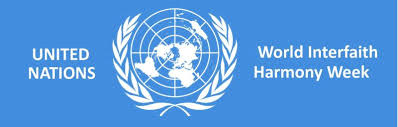 February 9, 2019St. Paul United Methodist ChurchLouisville, KentuckyCall To Unity!This evening’s Peace Concert is to promote interreligious and intercultural music and dialogue for global unity and peace.  There are many who seek to divide people of faith – this concert intends to bring us all together as one – regardless of our faiths, traditions, or backgrounds.May peace and harmony prevail on planet earth!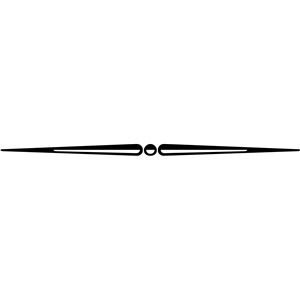 Presented in partnership withSister Cities of LouisvilleA special welcome to the students and faculty from the School of Music at the Universidad de Las Américas (Quito, Ecuador)!They are in Louisville participating in a reciprocal Jazz exchange program with the University of Louisville, sponsored by Sister Cities of Louisville. They will perform both Jazz and indigenous music at UofL’s 2019 JazzFest on February 13th and in local schools during their weeklong visit.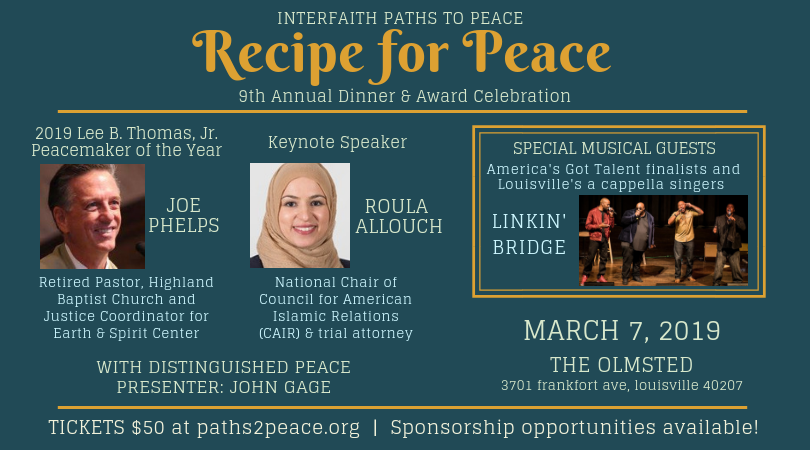 Thank you to our host for this evening’s concert!St. Paul United 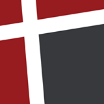 Methodist ChurchWords of WelcomeHaleh KarimiExecutive Director, Interfaith Paths to PeaceMaster of Ceremonies: Harry Pickens
Renowned Jazz Pianist & Community PeacemakerAhle-e QulubSufi MusiciansChurch of Jesus Christ 
of Latter-day Saints Choir
Louisville MembersSulhSoutheast Asian Intercultural Music EnsembleGregory Rahming International Opera SingerAccompanied by Harry PickensCrescent Hill Baptist & The Temple Combo ChoirLed by Dr. Louie Bailey
Members of Temple Choir Shir Chadash and Crescent Hill Baptist Church Choir Musicians from Universidad de Las Americas
Students and Faculty from Ecuador & ColombiaOne World – One Peace – One HumanityClosing Meditation led by Harry Pickens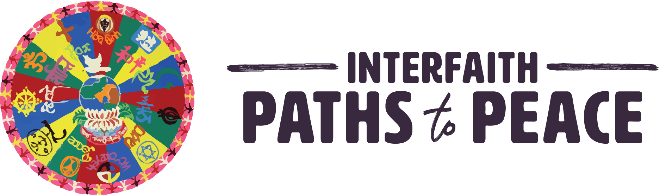 ANNUAL EVENTS.  ONGOING IMPACT. CONTACT US.  GET INVOLVED.World Peace Day – New Year’s Day community gathering calling for global peace.Community Peace Concert – A United Nations Interfaith Harmony Week event using the music of many faith and cultural traditions to showcase 
our shared humanity.Recipe for Peace Gala – Dinner and awards celebration recognizing outstanding peacemakers in our community.National Day of Prayer – A call for unity in our nation, held in partnership with Signature Healthcare.Interfaith Iftar Dinner – Opportunity for the community to join our Muslim friends as they break their fast one evening during Ramadan.Hiroshima/Nagasaki Peace Lantern Ceremony – Lakeside ceremony with music, reflections & lantern floating in remembrance of the atomic bombing victims & all who have gone before us.Hunger Walk – Walk/run, organized in partnership with Dare to Care, to raise awareness of hunger in our community. Bobby Ellis Memorial Vigil to End Hunger – Candlelight vigil to remember the legacy of Bobby Ellis  (9-year-old who died of hunger in 1969) by committing ourselves to eliminate hunger in our community.Community Interfaith Thanksgiving Dinner – In remembrance of the 2015 River Road Mosque defacing, reminding us of the power of unity during times of extremism.2500 Montgomery St.Louisville, KY 40212(502) 214-7322Facebook: Interfaith Paths to Peace Instagram & Twitter: @paths2peacelouVisit our website & join our newsletter! paths2peace.org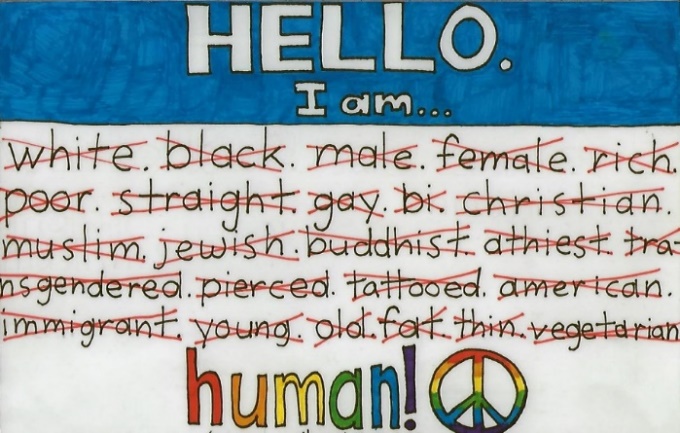 